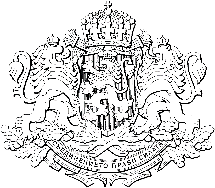 РЕПУБЛИКА БЪЛГАРИЯМ И Н И С Т Е Р С К И Я    С Ъ В Е ТДОКУМЕНТАЦИЯЗАПРОВЕЖДАНЕ НА ТЪРГ С ТАЙНО НАДДАВАНЕ ЗА ОТДАВАНЕ ПОД НАЕМ НА ЧАСТИ ОТ НЕДВИЖИМИ ИМОТИ – ПУБЛИЧНА ДЪРЖАВНА СОБСТВЕНОСТ, НАХОДЯЩИ СЕ В ГР. СОФИЯ, УЛ. „ВИТОШКО ЛАЛЕ“ № 16, КОМПЛЕКС „БОЯНА“ И В ГР. ВАРНА, К.К. „СВ.СВ. КОНСТАНТИН И ЕЛЕНА“, СТОПАНСТВО „ЕВКСИНОГРАД“ ПО ЧЕТИРИ ОБОСОБЕНИ ПОЗИЦИИ ЗА МОНТИРАНЕ И ИЗПОЛЗВАНЕ НА ТЕЛЕКОМУНИКАЦИОННИ СЪОРЪЖЕНИЯ СОФИЯ2017 г.С Ъ Д Ъ Р Ж А Н И Е:УСЛОВИЯ НА ТЪРГА:Предмет на търга.Цел на търга. Дата и място на провеждане на търга.Изисквания към кандидатите.Изисквания във връзка с извършваната дейност.Начин на образуване на предлаганата цена.Срок на валидност на предложението.Подаване на заявление за участие в търга.Документи за участие в търга.Процедура по провеждането на търга.Прекратяване на процедурата.ПРИЛОЖЕНИЯ:1. Заявление за участие в търга (образци № 1.1 и/или 1.2;1.3;1.4).2. ЕИК по чл. 23 от Закона за търговския регистър или удостоверение за актуално състояние на участника, издадено не по късно от 3 месеца от датата на подаване на заявлението за участие.3. Нотариално заверено пълномощно на лицето, подписало заявлението, в случай че няма представителна власт по документ за регистрация.4. Удостоверения за липса на публични задължения към държавата и общините (от НАП и от съответната община).5. Удостоверение от НАП за липса на задължение по данъчно осигурителната сметка на лицето по смисъла на чл. 87, ал. 6 от ДОПК.6. Свидетелство за съдимост на участника, за юридическите лица - свидетелство за съдимост на членовете на управителните и контролните органи на търговското дружество (издадено не по късно от 3 месеца от датата на подаване на заявлението за участие).7. Декларация, удостоверяваща че представляващият участника не е осъждан с влязла в сила присъда за престъпление против собствеността или против стопанството, както и че дружеството не е обявявано, в производство за обявяване в несъстоятелност, или ликвидация (образец № 4).8. Декларация за приемане клаузите на договора и за липса на обстоятелства по §1, т. 1 от Допълнителните разпоредби на Закона за предотвратяване и разкриване на конфликт на интереси (образци № 5.1 и/или 5.2;5.3;5.4).9. Декларация за извършен предварителен оглед (образци № 3.1 и/или 3.2;3.3;3.4).10. Ценово предложение (оферта) в отделен запечатан плик (образци № 2.1 и/или 2.2;2.3;2.4).11. Проект на договор за наем - проект по всяка обособена позиция. 12.  Декларация образец № 6.13. Списък на всички приложени документи към заявлението. ОБРАЗЕЦ № 1.1ДОМИНИСТЪР-ПРЕДСЕДАТЕЛЯ НА РЕПУБЛИКА БЪЛГАРИЯЗ  А  Я  В  Л  Е  Н  И  Еот 												 (име, презиме фамилия)ЕГН			адрес: гр.(с.)			,област		бул./ул.				№ 		,ет.		, ап.		,  телефон/моб:				 факс:					e-mail:							действащ в качеството си на управител/упълномощен представител на 		                                 (наименование на участника)със седалище и адрес на управление: гр.(с.)						бул./ул.					, № 	   , ет. 	    , вх. 	    , ап. 	ИН по ЗДДС:				, ЕИК по Булстат:				Уважаеми г-н министър-председател,1. След като проучих тръжната документация и условията на проекто - договора и извърших подробен оглед на обекта, заявявам участието си в провеждания от администрацията на Министерския съвет търг с тайно наддаване по първа обособена позиция за отдаване под наем за срок от 5/пет/ години на част от недвижим имот – публична държавна собственост за монтиране и използване на телекомуникационни съоръжения и антени, находящ се в Област София, гр. София, комплекс „Бояна“, ул. „Витошко лале“ №16  - част от площ на покрива на стопанска сграда от 5 (пет) кв. м..2. Заявявам, че ми е предоставена възможност за свободен достъп до обекта и извършване на оглед.	3. Заявявам, че съм запознат с условията на търга и всички документи, включени в тръжната документация.	ПРИЕМАМ ДА ИЗПЪЛНЯ ВСИЧКИ ЗАДЪЛЖЕНИЯ, ПРОИЗТИЧАЩИ ОТ УСЛОВИЯТА В ТЪРГА.4. В случай, че офертата ми бъде класирана на първо място, се задължавам да подпиша договор за наем в срок, съгласно тръжната документация.Задължавам се да не оттеглям офертата си и да се придържам към нея за срок до сключване на договор. В течение на този срок офертата ми е в сила и всеки момент може да бъде реализирана.	Прилагам следните документи:Дата:		2017 г.			Заявител:				гр. София                                                      подпис, печат, име и фамилия, качество напредставляващия участникаЗабележка: Заявлението се попълва лично от представляващия ЮЛ, съгласно търговска регистрация или от пълномощника, упълномощен с нотариално заверено пълномощноОБРАЗЕЦ № 1.2ДОМИНИСТЪР-ПРЕДСЕДАТЕЛЯ НА РЕПУБЛИКА БЪЛГАРИЯЗ  А  Я  В  Л  Е  Н  И  Еот 												 (име, презиме фамилия)ЕГН			адрес: гр.(с.)			,област		бул./ул.				№ 		,ет.		, ап.		,  телефон/моб:				 факс:					e-mail:							действащ в качеството си на управител/упълномощен представител на 		                                 (наименование на участника)със седалище и адрес на управление: гр.(с.)						бул./ул.					, № 	   , ет. 	    , вх. 	    , ап. 	ИН по ЗДДС:				, ЕИК по Булстат:				Уважаеми г-н министър-председател,1. След като проучих тръжната документация и условията на проекто - договора и извърших подробен оглед на обекта, заявявам участието си в провеждания от администрацията на Министерския съвет търг с тайно наддаване по втора обособена позиция за отдаване под наем за срок от 5/пет/ години на част от недвижим имот – публична държавна собственост за монтиране и използване на телекомуникационни съоръжения и антени, находящ се в Област Варна, гр. Варна, к.к. „Св.Св. Константин и Елена“, Стопанство „Евксиноград” - преградена площ от стопанска сграда (хотел) от 5 (пет) кв. м. 2. Заявявам, че ми е предоставена възможност за свободен достъп до обекта и извършване на оглед.	3. Заявявам, че съм запознат с условията на търга и всички документи, включени в тръжната документация.	ПРИЕМАМ ДА ИЗПЪЛНЯ ВСИЧКИ ЗАДЪЛЖЕНИЯ, ПРОИЗТИЧАЩИ ОТ УСЛОВИЯТА В ТЪРГА.4. В случай, че офертата ми бъде класирана на първо място, се задължавам да подпиша договор за наем в срок, съгласно тръжната документация.Задължавам се да не оттеглям офертата си и да се придържам към нея за срок до сключване на договор. В течение на този срок офертата ми е в сила и всеки момент може да бъде реализирана.	Прилагам следните документи:Дата:		2017 г.			Заявител:				гр. София                                                      подпис, печат, име и фамилия, качество напредставляващия участникаЗабележка: Заявлението се попълва лично от представляващия ЮЛ, съгласно търговска регистрация или от пълномощника, упълномощен с нотариално заверено пълномощноОБРАЗЕЦ № 1.3ДОМИНИСТЪР-ПРЕДСЕДАТЕЛЯ НА РЕПУБЛИКА БЪЛГАРИЯЗ  А  Я  В  Л  Е  Н  И  Еот 												 (име, презиме фамилия)ЕГН			адрес: гр.(с.)			,област		бул./ул.				№ 		,ет.		, ап.		,  телефон/моб:				 факс:					e-mail:							действащ в качеството си на управител/упълномощен представител на 		                                 (наименование на участника)със седалище и адрес на управление: гр.(с.)						бул./ул.					, № 	   , ет. 	    , вх. 	    , ап. 	ИН по ЗДДС:				, ЕИК по Булстат:				Уважаеми г-н министър-председател,1. След като проучих тръжната документация и условията на проекто - договора и извърших подробен оглед на обекта, заявявам участието си в провеждания от администрацията на Министерския съвет търг с тайно наддаване по трета обособена позиция за отдаване под наем за срок от 5/пет/ години на част от недвижим имот – публична държавна собственост за монтиране и използване на телекомуникационни съоръжения и антени, находящ се в Област Варна, гр. Варна, к.к. „Св.Св. Константин и Елена“, Стопанство „Евксиноград” - преградена площ от стопанска сграда (покрив външен асансьор, север)  от 5 (пет) кв. м. 2. Заявявам, че ми е предоставена възможност за свободен достъп до обекта и извършване на оглед.	3. Заявявам, че съм запознат с условията на търга и всички документи, включени в тръжната документация.	ПРИЕМАМ ДА ИЗПЪЛНЯ ВСИЧКИ ЗАДЪЛЖЕНИЯ, ПРОИЗТИЧАЩИ ОТ УСЛОВИЯТА В ТЪРГА.4. В случай, че офертата ми бъде класирана на първо място, се задължавам да подпиша договор за наем в срок, съгласно тръжната документация.Задължавам се да не оттеглям офертата си и да се придържам към нея за срок до сключване на договор. В течение на този срок офертата ми е в сила и всеки момент може да бъде реализирана.	Прилагам следните документи:Дата:		2017 г.			Заявител:				гр. София                                                      подпис, печат, име и фамилия, качество напредставляващия участникаЗабележка: Заявлението се попълва лично от представляващия ЮЛ, съгласно търговска регистрация или от пълномощника, упълномощен с нотариално заверено пълномощноОБРАЗЕЦ № 1.4ДОМИНИСТЪР-ПРЕДСЕДАТЕЛЯ НА РЕПУБЛИКА БЪЛГАРИЯЗ  А  Я  В  Л  Е  Н  И  Еот 												 (име, презиме фамилия)ЕГН			адрес: гр.(с.)			,област		бул./ул.				№ 		,ет.		, ап.		,  телефон/моб:				 факс:					e-mail:							действащ в качеството си на управител/упълномощен представител на 		                                 (наименование на участника)със седалище и адрес на управление: гр.(с.)						бул./ул.					, № 	   , ет. 	    , вх. 	    , ап. 	ИН по ЗДДС:				, ЕИК по Булстат:				Уважаеми г-н министър-председател,1. След като проучих тръжната документация и условията на проекто - договора и извърших подробен оглед на обекта, заявявам участието си в провеждания от администрацията на Министерския съвет търг с тайно наддаване по трета обособена позиция за отдаване под наем за срок от 5/пет/ години на част от недвижим имот – публична държавна собственост за монтиране и използване на телекомуникационни съоръжения и антени, находящ се в Област Варна, гр. Варна, к.к. „Св.Св. Константин и Елена“, Стопанство „Евксиноград” - преградена площ от стопанска сграда (покрив външен асансьор, юг)  от 5 (пет) кв. м. 2. Заявявам, че ми е предоставена възможност за свободен достъп до обекта и извършване на оглед.	3. Заявявам, че съм запознат с условията на търга и всички документи, включени в тръжната документация.	ПРИЕМАМ ДА ИЗПЪЛНЯ ВСИЧКИ ЗАДЪЛЖЕНИЯ, ПРОИЗТИЧАЩИ ОТ УСЛОВИЯТА В ТЪРГА.4. В случай, че офертата ми бъде класирана на първо място, се задължавам да подпиша договор за наем в срок, съгласно тръжната документация.Задължавам се да не оттеглям офертата си и да се придържам към нея за срок до сключване на договор. В течение на този срок офертата ми е в сила и всеки момент може да бъде реализирана.	Прилагам следните документи:Дата:		2017 г.			Заявител:				гр. София                                                      подпис, печат, име и фамилия, качество напредставляващия участникаЗабележка: Заявлението се попълва лично от представляващия ЮЛ, съгласно търговска регистрация или от пълномощника, упълномощен с нотариално заверено пълномощноОБРАЗЕЦ №2.1 Ц Е Н О В О   П Р Е Д Л О Ж Е Н И ЕЗА УЧАСТИЕ В ТЪРГ С ТАЙНО НАДДАВАНЕ ПО ПЪРВА ОБОСОБЕНА ПОЗИЦИЯ ЗА ОТДАВАНЕ ПОД НАЕМ ЗА СРОК ОТ 5 (ПЕТ) ГОДИНИ НА ЧАСТ ОТ НЕДВИЖИМ ИМОТ – ПУБЛИЧНА ДЪРЖАВНА СОБСТВЕНОСТ ЗА МОНТИРАНЕ И ИЗПОЛЗВАНЕ НА ТЕЛЕКОМУНИКАЦИОННИ СЪОРЪЖЕНИЯ, НАХОДЯЩ СЕ В ОБЛАСТ СОФИЯ, ГР. СОФИЯ, КОМПЛЕКС „БОЯНА“, УЛ. „ВИТОШКО ЛАЛЕ“ №16Долуподписаният								, ЕГН		лична карта № 				 , издадена от 			    на 		г. в качеството му на							             		         на				(представляващ, управител)			         (наименование и ЕИК по БУЛСТАТ на юридическото лице)участващ в търга, провеждан на 		              в администрацията на Министерския съвет.Предлагам да наема обявената от Вас за отдаване под наем част от недвижим имот чрез търг с тайно наддаване за сума в размер, както следва:Посочената цена включва единствено сумата за наем на наетия обект.Декларирам, че при установена разлика между цената, изписана с цифри и тази, изписана с думи, за валидна ще се счита изписаната с думи цена.Дата: 			  			Подпис: 			/печат /ОБРАЗЕЦ №2.2 Ц Е Н О В О   П Р Е Д Л О Ж Е Н И Е(О Ф Е Р Т А)ЗА УЧАСТИЕ В ТЪРГ С ТАЙНО НАДДАВАНЕ ПО ВТОРА ОБОСОБЕНА ПОЗИЦИЯ ЗА ОТДАВАНЕ ПОД НАЕМ ЗА СРОК ОТ 5 (ПЕТ) ГОДИНИ НА ЧАСТ ОТ НЕДВИЖИМ ИМОТ – ПУБЛИЧНА ДЪРЖАВНА СОБСТВЕНОСТ ЗА МОНТИРАНЕ И ИЗПОЛЗВАНЕ НА ТЕЛЕКОМУНИКАЦИОННИ СЪОРЪЖЕНИЯ, НАХОДЯЩ СЕ В В ОБЛАСТ ВАРНА, ГР. ВАРНА, К.К. „СВ.СВ.  КОНСТАНТИН И ЕЛЕНА“, СТОПАНСТВО „ЕВКСИНОГРАД“Долуподписаният								, ЕГН		лична карта № 				 , издадена от 			    на 		г. в качеството му на							             		         на				(представляващ, управител)			         (наименование и ЕИК по БУЛСТАТ на юридическото лице)участващ в търга, провеждан на 		              в администрацията на Министерския съвет.Предлагам да наема обявената от Вас за отдаване под наем част от недвижим имот чрез търг с тайно наддаване за сума в размер, както следва:Посочената цена включва единствено сумата за наем на наетия обект.Декларирам, че при установена разлика между цената, изписана с цифри и тази, изписана с думи, за валидна ще се счита изписаната с думи цена.Дата: 			  			Подпис: 			/печат /ОБРАЗЕЦ №2.3Ц Е Н О В О   П Р Е Д Л О Ж Е Н И Е(О Ф Е Р Т А)ЗА УЧАСТИЕ В ТЪРГ С ТАЙНО НАДДАВАНЕ ПО ТРЕТА ОБОСОБЕНА ПОЗИЦИЯ ЗА ОТДАВАНЕ ПОД НАЕМ ЗА СРОК ОТ 5 (ПЕТ) ГОДИНИ НА ЧАСТ ОТ НЕДВИЖИМ ИМОТ – ПУБЛИЧНА ДЪРЖАВНА СОБСТВЕНОСТ ЗА МОНТИРАНЕ И ИЗПОЛЗВАНЕ НА ТЕЛЕКОМУНИКАЦИОННИ СЪОРЪЖЕНИЯ, НАХОДЯЩ СЕ В В ОБЛАСТ ВАРНА, ГР. ВАРНА, К.К. „СВ.СВ.  КОНСТАНТИН И ЕЛЕНА“, СТОПАНСТВО „ЕВКСИНОГРАД“Долуподписаният								, ЕГН		лична карта № 				 , издадена от 			    на 		г. в качеството му на							             		         на				(представляващ, управител)			         (наименование и ЕИК по БУЛСТАТ на юридическото лице)участващ в търга, провеждан на 		              в администрацията на Министерския съвет.Предлагам да наема обявената от Вас за отдаване под наем част от недвижим имот чрез търг с тайно наддаване за сума в размер, както следва:Посочената цена включва единствено сумата за наем на наетия обект.Декларирам, че при установена разлика между цената, изписана с цифри и тази, изписана с думи, за валидна ще се счита изписаната с думи цена.Дата: 			  			Подпис: 			/печат /ОБРАЗЕЦ №2.4Ц Е Н О В О   П Р Е Д Л О Ж Е Н И Е(О Ф Е Р Т А)ЗА УЧАСТИЕ В ТЪРГ С ТАЙНО НАДДАВАНЕ ПО ЧЕТВЪРТА ОБОСОБЕНА ПОЗИЦИЯ ЗА ОТДАВАНЕ ПОД НАЕМ ЗА СРОК ОТ 5 (ПЕТ) ГОДИНИ НА ЧАСТ ОТ НЕДВИЖИМ ИМОТ – ПУБЛИЧНА ДЪРЖАВНА СОБСТВЕНОСТ ЗА МОНТИРАНЕ И ИЗПОЛЗВАНЕ НА ТЕЛЕКОМУНИКАЦИОННИ СЪОРЪЖЕНИЯ, НАХОДЯЩ СЕ В В ОБЛАСТ ВАРНА, ГР. ВАРНА, К.К. „СВ.СВ.  КОНСТАНТИН И ЕЛЕНА“, СТОПАНСТВО „ЕВКСИНОГРАД“Долуподписаният								, ЕГН		лична карта № 				 , издадена от 			    на 		г. в качеството му на							             		         на				(представляващ, управител)			         (наименование и ЕИК по БУЛСТАТ на юридическото лице)участващ в търга, провеждан на 		              в администрацията на Министерския съвет.Предлагам да наема обявената от Вас за отдаване под наем част от недвижим имот чрез търг с тайно наддаване за сума в размер, както следва:Посочената цена включва единствено сумата за наем на наетия обект.Декларирам, че при установена разлика между цената, изписана с цифри и тази, изписана с думи, за валидна ще се счита изписаната с думи цена.Дата: 			  			Подпис: 			/печат /ОБРАЗЕЦ № 3.1ДЕКЛАРАЦИЯЗА ИЗВЪРШЕН ПРЕДВАРИТЕЛЕН ОГЛЕДДолуподписаният(та)								               					(име, презиме, фамилия)с адрес:										  					(постоянен адрес)лична карта №			, изд. на		 от МВР – гр.		В качеството си на														(представляващ, управител)на фирма															(наименование на фирмата)със седалище и адрес на управление:						с ЕИК по БУЛСТАТ			Декларирам, че:Извърших лично (чрез упълномощено от мен лице):			(трите имена на упълномощения представител)        оглед и запознаване със състоянието и всички условия на отдавания под наем по първа обособена позиция част от недвижим имот – публична държавна собственост за монтиране и използване на телекомуникационни съоръжения и антени, находящ се в Област София, гр. София, комплекс „Бояна“, ул. „Витошко лале“ №16    - част от площ на покрива на стопанска сграда от 5 (пет) кв. м, които биха повлияли на офертата.Известно ми е, че за неверни данни нося наказателна отговорност по чл. 313 от Наказателния кодекс.Дата:						 Декларатор:													(подпис)ОБРАЗЕЦ № 3.2ДЕКЛАРАЦИЯЗА ИЗВЪРШЕН ПРЕДВАРИТЕЛЕН ОГЛЕДДолуподписаният(та)								               					(име, презиме, фамилия)с адрес:										  					(постоянен адрес)лична карта №			, изд. на		 от МВР – гр.		В качеството си на														(представляващ, управител)на фирма															(наименование на фирмата)със седалище и адрес на управление:						с ЕИК по БУЛСТАТ			Декларирам, че:Извърших лично (чрез упълномощено от мен лице):			(трите имена на упълномощения представител)        оглед и запознаване със състоянието и всички условия на отдавания под наем по втора обособена позиция част от недвижим имот – публична държавна собственост за монтиране и използване на телекомуникационни съоръжения и антени, находящ се в Област Варна, гр. Варна, к.к. „Св.Св. Константин и Елена“, Стопанство „Евксиноград” - преградена площ от стопанска сграда (хотел) от 5 (пет) кв. м., които биха повлияли на офертата.Известно ми е, че за неверни данни нося наказателна отговорност по чл. 313 от Наказателния кодекс.Дата:						 Декларатор:													(подпис)ОБРАЗЕЦ № 3.3ДЕКЛАРАЦИЯЗА ИЗВЪРШЕН ПРЕДВАРИТЕЛЕН ОГЛЕДДолуподписаният(та)								               					(име, презиме, фамилия)с адрес:										  					(постоянен адрес)лична карта №			, изд. на		 от МВР – гр.		В качеството си на														(представляващ, управител)на фирма															(наименование на фирмата)със седалище и адрес на управление:						с ЕИК по БУЛСТАТ			Декларирам, че:Извърших лично (чрез упълномощено от мен лице):			(трите имена на упълномощения представител)        оглед и запознаване със състоянието и всички условия на отдавания под наем по трета обособена позиция част от недвижим имот – публична държавна собственост за монтиране и използване на телекомуникационни съоръжения и антени, находящ се в Област Варна, гр. Варна, к.к. „Св.Св. Константин и Елена“, Стопанство „Евксиноград” - преградена площ от стопанска сграда (покрив външен асансьор, север)  от 5 (пет) кв. м, които биха повлияли на офертата.Известно ми е, че за неверни данни нося наказателна отговорност по чл. 313 от Наказателния кодекс.Дата:						 Декларатор:													(подпис)ОБРАЗЕЦ № 3.4ДЕКЛАРАЦИЯЗА ИЗВЪРШЕН ПРЕДВАРИТЕЛЕН ОГЛЕДДолуподписаният(та)								               					(име, презиме, фамилия)с адрес:										  					(постоянен адрес)лична карта №			, изд. на		 от МВР – гр.		В качеството си на														(представляващ, управител)на фирма															(наименование на фирмата)със седалище и адрес на управление:						с ЕИК по БУЛСТАТ			Декларирам, че:Извърших лично (чрез упълномощено от мен лице):			(трите имена на упълномощения представител)        оглед и запознаване със състоянието и всички условия на отдавания под наем по четвърта обособена позиция част от недвижим имот – публична държавна собственост за монтиране и използване на телекомуникационни съоръжения и антени, находящ се в Област Варна, гр. Варна, к.к. „Св.Св. Константин и Елена“, Стопанство „Евксиноград” - преградена площ от стопанска сграда (покрив външен асансьор, юг)  от 5 (пет) кв. м, които биха повлияли на офертата.Известно ми е, че за неверни данни нося наказателна отговорност по чл. 313 от Наказателния кодекс.Дата:						 Декларатор:													(подпис)ОБРАЗЕЦ № 4Д Е К Л А Р А Ц И ЯДолуподписаният(та)								               				   (собствено,                 бащино,                        фамилно име)ЕГН				, притежаващ лична карта №			издадена на 				 от МВР – гр. 						      (дата на издаване)				(място на издаване)с адрес:															(постоянен адрес)представляващ				в качеството на					(наименование на фирмата)				(длъжност)със седалище и адрес на управление:						тел./факс:					  ЕИК по БУЛСТАТ			ЕГН /ЛНЧ/ Служебен № от регистъра на НАП				 дата на регистрация по ЗДДС			Декларирам, че:1) Не съм осъден с влязла в сила присъда, освен ако съм реабилитиран, за: а) престъпление против финансовата, данъчната или осигурителната система, включително изпиране на пари по чл. 253-260 от Наказателния кодекс; б) подкуп по чл. 301-307 от Наказателния кодекс; в) участие в организирана престъпна група по чл. 321 и чл. 321а от Наказателния кодекс; г) престъпление против собствеността по чл. 194-217 от Наказателния кодекс;  д) престъпление против стопанството по чл. 219-252 от Наказателния кодекс;2) Не съм обявен в несъстоятелност;3) Не съм в производство по ликвидация или в подобна процедура съгласно националните закони и подзаконови актове;4) Представляваното от мен дружество не е в открито производство по несъстоятелност и не е сключило извънсъдебно споразумение с кредиторите си по смисъла на чл. 740 от Търговския закон, в случай, че участникът е чуждестранно лице – не се намира в подобна процедура съгласно националните закони и подзаконови актове, дейността му не е под разпореждане на съда, дружеството не е преустановило дейността си;5) Не съм лишен от правото да упражнявам определена професия или дейност съгласно действащото законодателство;6) Нямам парични задължения към държавата или към общината по смисъла на чл. 162, ал. 2 от Данъчно-осигурителния процесуален кодекс (ДОПК), установени с влязъл в сила акт на компетентен орган, освен ако е допуснато разсрочване или отсрочване на задълженията, или парични задължения, свързани с плащането на вноски за социалното осигуряване или на данъци съгласно правните норми на държавата, в която съм установен.Известно ми е, че за деклариране на неверни данни нося наказателна отговорност по чл. 313 от Наказателния кодекс.При необходимост ще представя доказателства относно съдържанието на декларираното.Дата:						 Декларатор:													(подпис)гр. 			ОБРАЗЕЦ № 5.1ДЕКЛАРАЦИЯЗА ПРИЕМАНЕ НА ПРОЕКТ НА ДОГОВОР ЗА НАЕМДолуподписаният(та)							               					(име, презиме, фамилия)с адрес:															(постоянен адрес)лична карта №			, изд. на		 от МВР – гр.		 	В качеството си на														(представляващ, управител)на фирма															(наименование на фирмата)със седалище и адрес на управление:						с ЕИК по БУЛСТАТ			Декларирам, че:1. Запознат/а съм със съдържанието на проекта на договора за наем по първа обосбена позиция за част от недвижим имот – публична държавна собственост за монтиране и използване на телекомуникационни съоръжения и антени, находящ се в Област София, гр. София, комплекс „Бояна“, ул. „Витошко лале“ №16 - част от площ на покрива на стопанска сграда от 5 (пет) кв.м и приемам клаузите му, изцяло и без забележки.Декларирам готовност да подпиша окончателен договор с всички клаузи от проекта на договора.2. Не съм свързано лице с АМС или със служители на ръководна длъжност в неговата организация по смисъла на § 1, т. 1 от Допълнителните разпоредби на Закона за предотвратяване и разкриване на конфликт на интереси.Дата:						 Декларатор:													(подпис)ОБРАЗЕЦ № 5.2ДЕКЛАРАЦИЯЗА ПРИЕМАНЕ НА ПРОЕКТ НА ДОГОВОР ЗА НАЕМДолуподписаният(та)							               					(име, презиме, фамилия)с адрес:															(постоянен адрес)лична карта №			, изд. на		 от МВР – гр.		 	В качеството си на														(представляващ, управител)на фирма															(наименование на фирмата)със седалище и адрес на управление:						с ЕИК по БУЛСТАТ			Декларирам, че:1. Запознат/а съм със съдържанието на проекта на договора за наем по втора обособена позиция за част от недвижим имот – публична държавна собственост за монтиране и използване на телекомуникационни съоръжения и антени, находящ се в Област Варна, гр. Варна, к.к. „Св.Св. Константин и Елена“, Стопанство „Евксиноград” - преградена площ от стопанска сграда (хотел) от 5 (пет) кв. м. и приемам клаузите му, изцяло и без забележки.Декларирам готовност да подпиша окончателен договор с всички клаузи от проекта на договора.2. Не съм свързано лице с АМС или със служители на ръководна длъжност в неговата организация по смисъла на § 1, т. 1 от Допълнителните разпоредби на Закона за предотвратяване и разкриване на конфликт на интереси.Дата:						 Декларатор:													(подпис)ОБРАЗЕЦ № 5.3ДЕКЛАРАЦИЯЗА ПРИЕМАНЕ НА ПРОЕКТ НА ДОГОВОР ЗА НАЕМДолуподписаният(та)							               					(име, презиме, фамилия)с адрес:															(постоянен адрес)лична карта №			, изд. на		 от МВР – гр.		 	В качеството си на														(представляващ, управител)на фирма															(наименование на фирмата)със седалище и адрес на управление:						с ЕИК по БУЛСТАТ			Декларирам, че:1. Запознат/а съм със съдържанието на проекта на договора за наем по трета обособена позиция за част от недвижим имот – публична държавна собственост за монтиране и използване на телекомуникационни съоръжения и антени, находящ се в Област Варна, гр. Варна, к.к. „Св.Св. Константин и Елена“, Стопанство „Евксиноград” - и преградена площ от стопанска сграда (покрив външен асансьор, север)  от 5 (пет) кв. м. и приемам клаузите му, изцяло и без забележки.Декларирам готовност да подпиша окончателен договор с всички клаузи от проекта на договора.2. Не съм свързано лице с АМС или със служители на ръководна длъжност в неговата организация по смисъла на § 1, т. 1 от Допълнителните разпоредби на Закона за предотвратяване и разкриване на конфликт на интереси.Дата:						 Декларатор:													(подпис)ОБРАЗЕЦ № 5.4ДЕКЛАРАЦИЯЗА ПРИЕМАНЕ НА ПРОЕКТ НА ДОГОВОР ЗА НАЕМДолуподписаният(та)							               					(име, презиме, фамилия)с адрес:															(постоянен адрес)лична карта №			, изд. на		 от МВР – гр.		 	В качеството си на														(представляващ, управител)на фирма															(наименование на фирмата)със седалище и адрес на управление:						с ЕИК по БУЛСТАТ			Декларирам, че:1. Запознат/а съм със съдържанието на проекта на договора за наем по четвърта обособена позиция за част от недвижим имот – публична държавна собственост за монтиране и използване на телекомуникационни съоръжения и антени, находящ се в Област Варна, гр. Варна, к.к. „Св.Св. Константин и Елена“, Стопанство „Евксиноград” - преградена площ от стопанска сграда (покрив външен асансьор, юг)  от 5 (пет) кв. м. и приемам клаузите му, изцяло и без забележки.Декларирам готовност да подпиша окончателен договор с всички клаузи от проекта на договора.2. Не съм свързано лице с АМС или със служители на ръководна длъжност в неговата организация по смисъла на § 1, т. 1 от Допълнителните разпоредби на Закона за предотвратяване и разкриване на конфликт на интереси.Дата:						 Декларатор:													(подпис)ОБРАЗЕЦ № 6ДЕКЛАРАЦИЯДолуподписаният(та)							 		                  					(име, презиме, фамилия)с адрес:																	(постоянен адрес)лична карта №			, изд. на		 от МВР – гр.				лично и в качеството си на															(представляващ, управител)на																	(наименование на фирмата)със седалище и адрес на управление:							с ЕИК по БУЛСТАТ					Декларирам, че:	1. Представляваното от мен юридическо лице няма непогасени финансови задължения към администрацията на Министерския съвет и не е страна по висящ съдебен спор с администрацията на Министерския съвет;	2. Аз лично нямам непогасени финансови задължения към администрацията на Министерския съвет и не съм страна по висящ съдебен спор с администрацията на Министерския съвет;	3. Аз лично не участвам в управлението на друго търговско дружество и/или не съм съдружник с повече от 50/100 участие в друго търговско дружество, което има непогасени финансови задължения към администрацията на Министерския съвет и/или е страна по висящ съдебен спор с администрацията на Министерския съвет.4. Представяваното от мен юридическо лице няма договорености с Наемодателя със същия предмет за същия недвижим имот.Дата:						 Декларатор:				ПРОЕКТ!по първа обособена позиция АДОГОВОР ЗА НАЕМ№...................../.........................г.Днес, ................. 2017  г., в гр. София , между:“АДМИНИСТРАЦИЯТА НА МИНИСТЕРСКИЯ СЪВЕТ”, гр. София, бул. ”Дондуков” № 1 ЕИК 000695025, представлявана от г-н Бойко Борисов - министър-председател на Република България и Румяна Петрова – директор на дирекция „Бюджет и финанси“, наричана по-нататък в Договора НАЕМОДАТЕЛ от една страна и от друга....................................,.................., като НАЕМАТЕЛ, след проведен търг с тайно наддаване на основание чл. 19, ал. 1 от ЗДС и чл. 13, ал. 4 от ППЗДС, и въз основа на заповед № ..................се сключи настоящият договор за следното:I. ПРЕДМЕТ НА ДОГОВОРА, ВЛИЗАНЕ В СИЛА И СРОК НА ДЕЙСТВИЕЧл. 1. (1) НАЕМОДАТЕЛЯТ предоставя под наем на НАЕМАТЕЛЯ част от недвижим имот – публична държавна собственост, находящ се в Област София, гр. София, комплекс „Бояна“ - част от площ на покрива на стопанска сграда от 5 (пет) кв. м, намираща се в посока север от Дом 2, за монтиране и използване на телекомуникационни съоръжения и антени.(2) Обектът по ал. 1 може да се използва от наемателя единствено за осъществяване на дейността, за която е предназначен - монтиране и използване на телекомуникационни съоръжения и антени. Наемателят ще ползва терена за монтиране на съоръжения с цел изграждане, използване и поддържане на обществена клетъчна радиотелефонна мрежа, чрез която се предоставят далекосъобщителни услугиЧл. 2. Договорът се сключва за срок от 5 (пет) години и влиза в сила от датата на подписване на предавателно-приемателния протокол от страните по договора.II. ЦЕНА И НАЧИН НА ПЛАЩАНЕ. ИНДЕКСАЦИЯ НА НАЕМНАТА ЦЕНАЧл. 3. (1) НАЕМАТЕЛЯТ заплаща на НАЕМОДАТЕЛЯ по сметката му в Българска народна банка BIC: BNBGBGSD, IBAN: BG03 BNBG 9661 3000 1579 01 до 10 (десето) число на месеца,  за който е дължим наема, цена в размер на …….. (…………………………………….) лева месечно.(2) Съгласно ЗДДС върху договорената месечна цена се начислява 20% ДДС. Чл. 4. (1) Към датата на подписване на договора НАЕМАТЕЛЯТ предоставя на НАЕМОДАТЕЛЯ безлихвен депозит в размер на два месечни наема: ......., по сметка в Банка  БНБ BIC: BNBGBGSD IBAN: BG38 BNBG 9661 3300 1579 01 и обезпечава изпълнението на договора.	Този депозит, гарантира изпълнението на договора и подлежи на възстановяване от НАЕМОДАТЕЛЯ на НАЕМАТЕЛЯ в двумесечен срок след изтичане срока на действие на настоящия договор или неговото прекратяване, като от него се приспадат дължимите и неизплатени от НАЕМАТЕЛЯ наемна цена и консумативи. Депозитът служи и за покриване на разходи за възстановяване на липси, отстраняване повреди и други щети на имота (ако има такива), причинени от НАЕМАТЕЛЯ към датата на освобождаване на имота. (2) Заплащането на депозита е условие, съгл. чл. 7 за предаването на терена от НАЕМОДАТЕЛЯ на НАЕМАТЕЛЯ.Чл. 5. Наемната цена се индексира ежегодно след изтичане на 1 (една) година от датата на сключване на договора за наем с официално обявения от Националния статистически институт процент на инфлация за съответната година.Чл.6. Всички консумативни разходи във връзка с ползването на площите са за сметка на НАЕМАТЕЛЯ и заплащането им става ежемесечно, както следва:- електроенергия - НАЕМАТЕЛЯТ монтира за собствена сметка контролен електромер, по чиито показания заплаща стойността на консумираната електроенергия./2/ НАЕМАТЕЛЯТ заплаща ежегодно в законовите срокове определената годишна такса за битови отпадъци за наетите площи.III. ПРАВА И ЗАДЪЛЖЕНИЯ НА НАЕМОДАТЕЛЯЧл. 7. НАЕМОДАТЕЛЯТ е длъжен да предостави обекта по чл. 1, ал. 1 на НАЕМАТЕЛЯ и да осигури свободното му ползване, като предаването на обекта се отрази в предавателно-приемателен протокол, представляващ неразделна част от настоящия договор след представяне от страна на НАЕМАТЕЛЯ на документ за платен депозит по чл.4. Чл. 8. НАЕМОДАТЕЛЯТ осигурява на НАЕМАТЕЛЯ нормалното ползване на наетата площ съгласно предмета на договора.Чл. 9. НАЕМОДАТЕЛЯТ осигурява на НАЕМАТЕЛЯ достъп до площта, съобразен с пропускателния режим в комплекса.Чл. 10. НАЕМОДАТЕЛЯТ има право да получи в уговорените срокове наемната цена, сумите за консумативни разходи, както и договорените неустойки при закъснение в плащането и при задържане на имота след прекратяване на наемното правоотношение.Чл. 11. След прекратяване на наемното правоотношение НАЕМОДАТЕЛЯТ има право да получи в двоен размер стойността на липсващото и повреденото имущество, съгласно предавателно-приемателния протокол.Чл. 12. НАЕМОДАТЕЛЯТ извършва актуализация на наемната цена съгласно чл. 5 от настоящия договор.Чл. 13. НАЕМОДАТЕЛЯТ има право да изисква спазването на реда и хигиената в наетия терен, които са задължителни за НАЕМАТЕЛЯ.Чл. 14. НАЕМОДАТЕЛЯТ има право във всеки един момент от действието на договора да упражнява контрол за изпълнението на всички негови клаузи, за което НАЕМАТЕЛЯТ е длъжен да му осигури достъп в терена. IV. ПРАВА И ЗАДЪЛЖЕНИЯ НА НАЕМАТЕЛЯЧл. 15. (1) НАЕМАТЕЛЯТ е длъжен да заплаща на НАЕМОДАТЕЛЯ определената наемна цена в уговорения срок, като закъснение в плащането за повече от 1 (един) месец е основание за прекратяване на договора.(2) НАЕМАТЕЛЯТ дължи наема по ал. 1 от датата на подписване на предавателно-приемателния протокол за обекта по чл. 1 от договора.Чл. 16. НАЕМАТЕЛЯТ е длъжен в срок от 5 (пет) дни след подписването на предавателно-приемателния протокол да осигури за своя сметка закупуването и монтажа на всички контролни измервателни уреди за изразходваните в ползвания от него обект електроенергия (в случай, че няма налични).(2) Сумите за изразходваните в обекта електроенергия и други консумативни разходи за периода от подписването на предавателно- приемателния протокол до откриването на партиди на името на НАЕМАТЕЛЯ са дължими на НАЕМОДАТЕЛЯ в срок от 15 (петнадесет) дни след писменото му уведомяване от страна на НАЕМОДАТЕЛЯ.Чл. 17. НАЕМАТЕЛЯТ е длъжен да подпише допълнително споразумение съгласно чл. 5 от договора относно промяната на наемната цена с годишния процент на инфлация по данни на НСИ.Чл. 18.  НАЕМАТЕЛЯТ се задължава да използва наетия имот съобразно предмета на договора.Чл.19. НАЕМАТЕЛЯТ се задължава да извърши всички процедури по узаконяване и регистрация на извършваната от него дейност в наетия терен за своя сметка и да го оборудва за своя сметка, с което да осигури функционирането му.Чл. 20. НАЕМАТЕЛЯТ е длъжен да поддържа с грижата на добър стопанин наетия имот в изправност и добър вид, да спазва нормативните изисквания, свързани с пожарната безопасност, чистотата, санитарните правила и норми и други специфични условия, характерни за дейността на обекта.Чл. 21. НАЕМАТЕЛЯТ се задължава да не пренаема или предоставя за ползване изцяло или частично имота другиму, да не сключва договори за съвместна дейност, касаещи имота.Чл. 22. Всички евентуални преустройства и извършване на строително- монтажни работи на територията на обекта НАЕМАТЕЛЯТ осъществява след съгласуване с НАЕМОДАТЕЛЯ, отразено в протокол.Чл. 23. Всички трайни подобрения направени от НАЕМАТЕЛЯ в наетия терен са за негова сметка и след прекратяване на договора остават в собственост на НАЕМОДАТЕЛЯ. НАЕМАТЕЛЯТ не може да иска обезщетение по чл. 55-62 от Закона за задълженията и договорите или на каквото и да било друго основание.Чл. 24. При прекратяване на наемното правоотношение в едноседмичен срок от датата на прекратяването НАЕМАТЕЛЯТ е длъжен да предаде имота в състояние не по-лошо от това при което го е наел, като се има предвид изхабяването в резултат на обикновеното употребление, с приемателно-предавателен протокол – опис.Чл. 25. След изтичане на срока по чл. 24 от договора, НАЕМОДАТЕЛЯТ има право да изключи електрозахранването и водоподаването към наетия терен като не носи отговорност за развалата на намиращите се в него стоки и материали.Чл. 26. В 14 дневен срок от прекратяване на договора, ако наетия терен все още не е освободен и предаден по реда на чл. 24 НАЕМОДАТЕЛЯТ има право да го завземе, като съхрани намиращото се в него имущество за срок от един месец, след което не носи отговорност за него.Чл. 27. При предаване на имота НАЕМАТЕЛЯТ се задължава да заплати на НАЕМОДАТЕЛЯ в двоен размер стойността на липсващото или повредено имущество, съгласно предавателно-приемателния протокол.V. ОТГОВОРНОСТ И НЕУСТОЙКИЧл. 28. Всяка от страните, която наруши свое задължение по договора, с което доведе до прекратяване на наемното правоотношение, дължи на изправната страна неустойка в размер на 0.2% (0,2 на сто) от цената по договора за всеки просрочен ден, но не повече от 10% (10 на сто) от цената по договора.Чл. 29. За всеки ден закъснение в плащането на наемната цена или дължими консумативи след определената дата, НАЕМАТЕЛЯТ дължи на НАЕМОДАТЕЛЯ неустойка в размер на 0.3% (0.3 на сто) от дължимата сума за всеки ден закъснение.Чл. 30. НАЕМАТЕЛЯТ дължи на НАЕМОДАТЕЛЯ, при задържане на имота след срока, уговорен в чл. 24, за всеки ден задържане неустойка в размер на 10% (десет на сто) от цената по договора.VI. ПРЕКРАТЯВАНЕ НА ДОГОВОРАЧл. 31. Договорът се прекратява:С изтичане на договорения срок;По взаимно съгласие, изразено в писмена форма;Едностранно с едномесечно писмено предизвестие на една от страните;От НАЕМОДАТЕЛЯ при незаплащане на две вноски по чл.3 и чл.6 от договора от страна на НАЕМАТЕЛЯ;От НАЕМОДАТЕЛЯ в случаите, при които НАЕМАТЕЛЯТ не изпълнява задълженията си по договора;НАЕМОДАТЕЛЯТ може да прекрати настоящия договор с едномесечно писмено предизвестие, ако НАЕМАТЕЛЯ прехвърли на трето лице предприятието си, като съвкупност от права, задължения и фактически отношения.VІІ. ЗАКЛЮЧИТЕЛНИ РАЗПОРЕДБИЧл.32. Адреси за кореспонденция:За НАЕМОДАТЕЛЯ: гр. София, „Дондуков” № 1За НАЕМАТЕЛЯ.....................................................................................................При промяна на този адрес всяка страна е длъжна да уведоми другата незабавно и в писмена форма. Неуведомяването или несвоевременното уведомяване освобождава другата страна от отговорност за надлежно изпращане на съобщенията.Лица за контакти:Чл. 33. Всички спорове между страните се решават с писмено споразумение, а при непостигане на съгласие - според действащото законодателство.Договорът се сключи в два еднообразни екземпляра - по един за всяка от страните.Приложения: Заявление за участие в търга; Ценово предложение; Заповед № …………………….. Приемателно-предавателен протокол-описНАЕМОДАТЕЛ:						НАЕМАТЕЛ:МИНИСТЪР-ПРЕДСЕДАТЕЛ: 				...........................									/........................./ДИРЕКТОР НА ДИРЕКЦИЯ „БЮДЖЕТ И ФИНАНСИ“:					ПРОЕКТ!по втора обособена позиция БДОГОВОР ЗА НАЕМ№...................../.........................г.Днес, ................. 2017  г., в гр. София , между:“АДМИНИСТРАЦИЯТА НА МИНИСТЕРСКИЯ СЪВЕТ”, гр. София, бул. ”Дондуков” № 1 ЕИК 000695025, представлявана от г-н Бойко Борисов - министър-председател на Република България и Румяна Петрова – директор на дирекция „Бюджет и финанси“, наричана по-нататък в Договора НАЕМОДАТЕЛ от една страна и от друга....................................,.................., като НАЕМАТЕЛ, след проведен търг с тайно наддаване на основание чл. 19, ал. 1 от ЗДС и чл. 13, ал. 4 от ППЗДС, и въз основа на заповед № ..................се сключи настоящият договор за следното:I. ПРЕДМЕТ НА ДОГОВОРА, ВЛИЗАНЕ В СИЛА И СРОК НА ДЕЙСТВИЕЧл. 1. (1) НАЕМОДАТЕЛЯТ предоставя под наем на НАЕМАТЕЛЯ част от недвижим имот – публична държавна собственост, находящ се в Област Варна, гр. Варна, к.к. „Св.Св. Константин и Елена“, Стопанство „Евксиноград” - преградена площ от стопанска сграда (хотел) от 5 (пет) кв. м., за монтиране и използване на телекомуникационни съоръжения и антени.(2) Обектът по ал. 1 може да се използва от наемателя единствено за осъществяване на дейността, за която е предназначен имота - монтиране и използване на телекомуникационни съоръжения и антени. Чл. 2. Договорът се сключва за срок от 5 (пет) години и влиза в сила от датата на подписване на предавателно-приемателния протокол от страните по договора.II. ЦЕНА И НАЧИН НА ПЛАЩАНЕ. ИНДЕКСАЦИЯ НА НАЕМНАТА ЦЕНАЧл. 3. (1) НАЕМАТЕЛЯТ заплаща на НАЕМОДАТЕЛЯ по сметката му в Българска народна банка BIC: BNBGBGSD, IBAN: BG03 BNBG 9661 3000 1579 01 до 10 (десето) число на месеца,  за който е дължим наема, цена в размер на …….. (…………………………………….) лева месечно.(2) Съгласно ЗДДС върху договорената месечна цена се начислява 20% ДДС. Чл. 4. (1) Към датата на подписване на договора НАЕМАТЕЛЯТ предоставя на НАЕМОДАТЕЛЯ безлихвен депозит в размер на два месечни наема: ......., по сметка в Банка  БНБ BIC: BNBGBGSD IBAN: BG38 BNBG 9661 3300 1579 01 и обезпечава изпълнението на договора.	Този депозит, гарантира изпълнението на договора и подлежи на възстановяване от НАЕМОДАТЕЛЯ на НАЕМАТЕЛЯ в двумесечен срок след изтичане срока на действие на настоящия договор или неговото прекратяване, като от него се приспадат дължимите и неизплатени от НАЕМАТЕЛЯ наемна цена и консумативи. Депозитът служи и за покриване на разходи за възстановяване на липси, отстраняване повреди и други щети на имота (ако има такива), причинени от НАЕМАТЕЛЯ към датата на освобождаване на имота. (2) Заплащането на депозита е условие, съгл. чл. 7 за предаването на терена от НАЕМОДАТЕЛЯ на НАЕМАТЕЛЯ.Чл. 5. Наемната цена се индексира ежегодно след изтичане на 1 (една) година от датата на сключване на договора за наем с официално обявения от Националния статистически институт процент на инфлация за съответната година.Чл.6. Всички консумативни разходи във връзка с ползването на площите са за сметка на НАЕМАТЕЛЯ и заплащането им става ежемесечно, както следва:- електроенергия - НАЕМАТЕЛЯТ монтира за собствена сметка контролен електромер, по чиито показания заплаща стойността на консумираната електроенергия./2/ НАЕМАТЕЛЯТ заплаща ежегодно в законовите срокове определената годишна такса за битови отпадъци за наетите площи.III. ПРАВА И ЗАДЪЛЖЕНИЯ НА НАЕМОДАТЕЛЯЧл. 7. НАЕМОДАТЕЛЯТ е длъжен да предостави обекта по чл. 1, ал. 1 на НАЕМАТЕЛЯ и да осигури свободното му ползване, като предаването на обекта се отрази в предавателно-приемателен протокол, представляващ неразделна част от настоящия договор след представяне от страна на НАЕМАТЕЛЯ на документ за платен депозит по чл.4. Чл. 8. НАЕМОДАТЕЛЯТ осигурява на НАЕМАТЕЛЯ нормалното ползване на наетата площ съгласно предмета на договора.Чл. 9. НАЕМОДАТЕЛЯТ осигурява на НАЕМАТЕЛЯ достъп до площта, съобразен с пропускателния режим в стопанството.Чл. 10. НАЕМОДАТЕЛЯТ има право да получи в уговорените срокове наемната цена, сумите за консумативни разходи, както и договорените неустойки при закъснение в плащането и при задържане на имота след прекратяване на наемното правоотношение.Чл. 11. След прекратяване на наемното правоотношение НАЕМОДАТЕЛЯТ има право да получи в двоен размер стойността на липсващото и повреденото имущество, съгласно предавателно-приемателния протокол.Чл. 12. НАЕМОДАТЕЛЯТ извършва актуализация на наемната цена съгласно чл. 5 от настоящия договор.Чл. 13. НАЕМОДАТЕЛЯТ има право да изисква спазването на реда и хигиената в наетия терен, които са задължителни за НАЕМАТЕЛЯ.Чл. 14. НАЕМОДАТЕЛЯТ има право във всеки един момент от действието на договора да упражнява контрол за изпълнението на всички негови клаузи, за което НАЕМАТЕЛЯТ е длъжен да му осигури достъп в терена. IV. ПРАВА И ЗАДЪЛЖЕНИЯ НА НАЕМАТЕЛЯЧл. 15. (1) НАЕМАТЕЛЯТ е длъжен да заплаща на НАЕМОДАТЕЛЯ определената наемна цена в уговорения срок, като закъснение в плащането за повече от 1 (един) месец е основание за прекратяване на договора.(2) НАЕМАТЕЛЯТ дължи наема по ал. 1 от датата на подписване на предавателно-приемателния протокол за обекта по чл. 1 от договора.Чл. 16. НАЕМАТЕЛЯТ е длъжен в срок от 5 (пет) дни след подписването на предавателно-приемателния протокол да осигури за своя сметка закупуването и монтажа на всички контролни измервателни уреди за изразходваните в ползвания от него обект електроенергия (в случай, че няма налични).(2) Сумите за изразходваните в обекта електроенергия и други консумативни разходи за периода от подписването на предавателно- приемателния протокол до откриването на партиди на името на НАЕМАТЕЛЯ са дължими на НАЕМОДАТЕЛЯ в срок от 15 (петнадесет) дни след писменото му уведомяване от страна на НАЕМОДАТЕЛЯ.Чл. 17. НАЕМАТЕЛЯТ е длъжен да подпише допълнително споразумение съгласно чл. 5 от договора относно промяната на наемната цена с годишния процент на инфлация по данни на НСИ.Чл. 18.  НАЕМАТЕЛЯТ се задължава да използва наетия имот съобразно предмета на договора.Чл.19. НАЕМАТЕЛЯТ се задължава да извърши всички процедури по узаконяване и регистрация на извършваната от него дейност в наетия терен за своя сметка и да го оборудва за своя сметка, с което да осигури функционирането му.Чл. 20. НАЕМАТЕЛЯТ е длъжен да поддържа с грижата на добър стопанин наетия имот в изправност и добър вид, да спазва нормативните изисквания, свързани с пожарната безопасност, чистотата, санитарните правила и норми и други специфични условия, характерни за дейността на обекта.Чл. 21. НАЕМАТЕЛЯТ се задължава да не пренаема или предоставя за ползване изцяло или частично имота другиму, да не сключва договори за съвместна дейност, касаещи имота.Чл. 22. Всички евентуални преустройства и извършване на строително- монтажни работи на територията на обекта НАЕМАТЕЛЯТ осъществява след съгласуване с НАЕМОДАТЕЛЯ, отразено в протокол.Чл. 23. Всички трайни подобрения направени от НАЕМАТЕЛЯ в наетия терен са за негова сметка и след прекратяване на договора остават в собственост на НАЕМОДАТЕЛЯ. НАЕМАТЕЛЯТ не може да иска обезщетение по чл. 55-62 от Закона за задълженията и договорите или на каквото и да било друго основание.Чл. 24. При прекратяване на наемното правоотношение в едноседмичен срок от датата на прекратяването НАЕМАТЕЛЯТ е длъжен да предаде имота в състояние не по-лошо от това при което го е наел, като се има предвид изхабяването в резултат на обикновеното употребление, с приемателно-предавателен протокол – опис.Чл. 25. След изтичане на срока по чл. 24 от договора, НАЕМОДАТЕЛЯТ има право да изключи електрозахранването и водоподаването към наетия терен като не носи отговорност за развалата на намиращите се в него стоки и материали.Чл. 26. В 14 дневен срок от прекратяване на договора, ако наетия терен все още не е освободен и предаден по реда на чл. 24 НАЕМОДАТЕЛЯТ има право да го завземе, като съхрани намиращото се в него имущество за срок от един месец, след което не носи отговорност за него.Чл. 27. При предаване на имота НАЕМАТЕЛЯТ се задължава да заплати на НАЕМОДАТЕЛЯ в двоен размер стойността на липсващото или повредено имущество, съгласно предавателно-приемателния протокол.V. ОТГОВОРНОСТ И НЕУСТОЙКИЧл. 28. Всяка от страните, която наруши свое задължение по договора, с което доведе до прекратяване на наемното правоотношение, дължи на изправната страна неустойка в размер на 0.2% (0,2 на сто) от цената по договора за всеки просрочен ден, но не повече от 10% (10 на сто) от цената по договора.Чл. 29. За всеки ден закъснение в плащането на наемната цена или дължими консумативи след определената дата, НАЕМАТЕЛЯТ дължи на НАЕМОДАТЕЛЯ неустойка в размер на 0.3% (0.3 на сто) от дължимата сума за всеки ден закъснение.Чл. 30. НАЕМАТЕЛЯТ дължи на НАЕМОДАТЕЛЯ, при задържане на имота след срока, уговорен в чл. 24, за всеки ден задържане неустойка в размер на 10% (десет на сто) от цената по договора.VI. ПРЕКРАТЯВАНЕ НА ДОГОВОРАЧл. 31. Договорът се прекратява:С изтичане на договорения срок;По взаимно съгласие, изразено в писмена форма;Едностранно с едномесечно писмено предизвестие на една от страните;От НАЕМОДАТЕЛЯ при незаплащане на две вноски по чл. 3 и чл. 6 от договора от страна на НАЕМАТЕЛЯ;От НАЕМОДАТЕЛЯ в случаите, при които НАЕМАТЕЛЯТ не изпълнява задълженията си по договора;НАЕМОДАТЕЛЯТ може да прекрати настоящия договор с едномесечно писмено предизвестие, ако НАЕМАТЕЛЯ прехвърли на трето лице предприятието си, като съвкупност от права, задължения и фактически отношения.VІІ. ЗАКЛЮЧИТЕЛНИ РАЗПОРЕДБИЧл.32. Адреси за кореспонденция:За НАЕМОДАТЕЛЯ: гр. София, „Дондуков” № 1За НАЕМАТЕЛЯ.....................................................................................................При промяна на този адрес всяка страна е длъжна да уведоми другата незабавно и в писмена форма. Неуведомяването или несвоевременното уведомяване освобождава другата страна от отговорност за надлежно изпращане на съобщенията.Лица за контакти:Чл. 33. Всички спорове между страните се решават с писмено споразумение, а при непостигане на съгласие - според действащото законодателство.Договорът се сключи в два еднообразни екземпляра - по един за всяка от страните.Приложения: Заявление за участие в търга; Ценово предложение; Заповед № …………………….. Приемателно-предавателен протокол-описНАЕМОДАТЕЛ:						НАЕМАТЕЛ:МИНИСТЪР-ПРЕДСЕДАТЕЛ: 				...........................									/........................./ДИРЕКТОР НА ДИРЕКЦИЯ „БЮДЖЕТ И ФИНАНСИ“:					ПРОЕКТ!по трета обособена позиция ВДОГОВОР ЗА НАЕМ№...................../.........................г.Днес, ................. 2017  г., в гр. София , между:“АДМИНИСТРАЦИЯТА НА МИНИСТЕРСКИЯ СЪВЕТ”, гр. София, бул. ”Дондуков” № 1 ЕИК 000695025, представлявана от г-н Бойко Борисов - министър-председател на Република България и Румяна Петрова – директор на дирекция „Бюджет и финанси“, наричана по-нататък в Договора НАЕМОДАТЕЛ от една страна и от друга....................................,.................., като НАЕМАТЕЛ, след проведен търг с тайно наддаване на основание чл. 19, ал. 1 от ЗДС и чл. 13, ал. 4 от ППЗДС, и въз основа на заповед № ..................се сключи настоящият договор за следното:I. ПРЕДМЕТ НА ДОГОВОРА, ВЛИЗАНЕ В СИЛА И СРОК НА ДЕЙСТВИЕЧл. 1. (1) НАЕМОДАТЕЛЯТ предоставя под наем на НАЕМАТЕЛЯ част от недвижим имот – публична държавна собственост, находящ се в Област Варна, гр. Варна, к.к. „Св.Св. Константин и Елена“, Стопанство „Евксиноград” - преградена площ от стопанска сграда (покрив външен асансьор, север)  от 5 (пет) кв. м., за монтиране и използване на телекомуникационни съоръжения и антени.(2) Обектът по ал. 1 може да се използва от наемателя единствено за осъществяване на дейността, за която е предназначен имота - монтиране и използване на телекомуникационни съоръжения и антени. Чл. 2. Договорът се сключва за срок от 5 (пет) години и влиза в сила от датата на подписване на предавателно-приемателния протокол от страните по договора.II. ЦЕНА И НАЧИН НА ПЛАЩАНЕ. ИНДЕКСАЦИЯ НА НАЕМНАТА ЦЕНАЧл. 3. (1) НАЕМАТЕЛЯТ заплаща на НАЕМОДАТЕЛЯ по сметката му в Българска народна банка BIC: BNBGBGSD, IBAN: BG03 BNBG 9661 3000 1579 01 до 10 (десето) число на месеца,  за който е дължим наема, цена в размер на …….. (…………………………………….) лева месечно.(2) Съгласно ЗДДС върху договорената месечна цена се начислява 20% ДДС. Чл. 4. (1) Към датата на подписване на договора НАЕМАТЕЛЯТ предоставя на НАЕМОДАТЕЛЯ безлихвен депозит в размер на два месечни наема: ......., по сметка в Банка  БНБ BIC: BNBGBGSD IBAN: BG38 BNBG 9661 3300 1579 01 и обезпечава изпълнението на договора.	Този депозит, гарантира изпълнението на договора и подлежи на възстановяване от НАЕМОДАТЕЛЯ на НАЕМАТЕЛЯ в двумесечен срок след изтичане срока на действие на настоящия договор или неговото прекратяване, като от него се приспадат дължимите и неизплатени от НАЕМАТЕЛЯ наемна цена и консумативи. Депозитът служи и за покриване на разходи за възстановяване на липси, отстраняване повреди и други щети на имота (ако има такива), причинени от НАЕМАТЕЛЯ към датата на освобождаване на имота. (2) Заплащането на депозита е условие, съгл. чл. 7 за предаването на терена от НАЕМОДАТЕЛЯ на НАЕМАТЕЛЯ.Чл. 5. Наемната цена се индексира ежегодно след изтичане на 1 (една) година от датата на сключване на договора за наем с официално обявения от Националния статистически институт процент на инфлация за съответната година.Чл.6. Всички консумативни разходи във връзка с ползването на площите са за сметка на НАЕМАТЕЛЯ и заплащането им става ежемесечно, както следва:- електроенергия - НАЕМАТЕЛЯТ монтира за собствена сметка контролен електромер, по чиито показания заплаща стойността на консумираната електроенергия./2/ НАЕМАТЕЛЯТ заплаща ежегодно в законовите срокове определената годишна такса за битови отпадъци за наетите площи.III. ПРАВА И ЗАДЪЛЖЕНИЯ НА НАЕМОДАТЕЛЯЧл. 7. НАЕМОДАТЕЛЯТ е длъжен да предостави обекта по чл. 1, ал. 1 на НАЕМАТЕЛЯ и да осигури свободното му ползване, като предаването на обекта се отрази в предавателно-приемателен протокол, представляващ неразделна част от настоящия договор след представяне от страна на НАЕМАТЕЛЯ на документ за платен депозит по чл.4. Чл. 8. НАЕМОДАТЕЛЯТ осигурява на НАЕМАТЕЛЯ нормалното ползване на наетата площ съгласно предмета на договора.Чл. 9. НАЕМОДАТЕЛЯТ осигурява на НАЕМАТЕЛЯ достъп до площта, съобразен с пропускателния режим в стопанството.Чл. 10. НАЕМОДАТЕЛЯТ има право да получи в уговорените срокове наемната цена, сумите за консумативни разходи, както и договорените неустойки при закъснение в плащането и при задържане на имота след прекратяване на наемното правоотношение.Чл. 11. След прекратяване на наемното правоотношение НАЕМОДАТЕЛЯТ има право да получи в двоен размер стойността на липсващото и повреденото имущество, съгласно предавателно-приемателния протокол.Чл. 12. НАЕМОДАТЕЛЯТ извършва актуализация на наемната цена съгласно чл. 5 от настоящия договор.Чл. 13. НАЕМОДАТЕЛЯТ има право да изисква спазването на реда и хигиената в наетия терен, които са задължителни за НАЕМАТЕЛЯ.Чл. 14. НАЕМОДАТЕЛЯТ има право във всеки един момент от действието на договора да упражнява контрол за изпълнението на всички негови клаузи, за което НАЕМАТЕЛЯТ е длъжен да му осигури достъп в терена. IV. ПРАВА И ЗАДЪЛЖЕНИЯ НА НАЕМАТЕЛЯЧл. 15. (1) НАЕМАТЕЛЯТ е длъжен да заплаща на НАЕМОДАТЕЛЯ определената наемна цена в уговорения срок, като закъснение в плащането за повече от 1 (един) месец е основание за прекратяване на договора.(2) НАЕМАТЕЛЯТ дължи наема по ал. 1 от датата на подписване на предавателно-приемателния протокол за обекта по чл. 1 от договора.Чл. 16. НАЕМАТЕЛЯТ е длъжен в срок от 5 (пет) дни след подписването на предавателно-приемателния протокол да осигури за своя сметка закупуването и монтажа на всички контролни измервателни уреди за изразходваните в ползвания от него обект електроенергия (в случай, че няма налични).(2) Сумите за изразходваните в обекта електроенергия и други консумативни разходи за периода от подписването на предавателно- приемателния протокол до откриването на партиди на името на НАЕМАТЕЛЯ са дължими на НАЕМОДАТЕЛЯ в срок от 15 (петнадесет) дни след писменото му уведомяване от страна на НАЕМОДАТЕЛЯ.Чл. 17. НАЕМАТЕЛЯТ е длъжен да подпише допълнително споразумение съгласно чл. 5 от договора относно промяната на наемната цена с годишния процент на инфлация по данни на НСИ.Чл. 18.  НАЕМАТЕЛЯТ се задължава да използва наетия имот съобразно предмета на договора.Чл.19. НАЕМАТЕЛЯТ се задължава да извърши всички процедури по узаконяване и регистрация на извършваната от него дейност в наетия терен за своя сметка и да го оборудва за своя сметка, с което да осигури функционирането му.Чл. 20. НАЕМАТЕЛЯТ е длъжен да поддържа с грижата на добър стопанин наетия имот в изправност и добър вид, да спазва нормативните изисквания, свързани с пожарната безопасност, чистотата, санитарните правила и норми и други специфични условия, характерни за дейността на обекта.Чл. 21. НАЕМАТЕЛЯТ се задължава да не пренаема или предоставя за ползване изцяло или частично имота другиму, да не сключва договори за съвместна дейност, касаещи имота.Чл. 22. Всички евентуални преустройства и извършване на строително- монтажни работи на територията на обекта НАЕМАТЕЛЯТ осъществява след съгласуване с НАЕМОДАТЕЛЯ, отразено в протокол.Чл. 23. Всички трайни подобрения направени от НАЕМАТЕЛЯ в наетия терен са за негова сметка и след прекратяване на договора остават в собственост на НАЕМОДАТЕЛЯ. НАЕМАТЕЛЯТ не може да иска обезщетение по чл. 55-62 от Закона за задълженията и договорите или на каквото и да било друго основание.Чл. 24. При прекратяване на наемното правоотношение в едноседмичен срок от датата на прекратяването НАЕМАТЕЛЯТ е длъжен да предаде имота в състояние не по-лошо от това при което го е наел, като се има предвид изхабяването в резултат на обикновеното употребление, с приемателно-предавателен протокол – опис.Чл. 25. След изтичане на срока по чл. 24 от договора, НАЕМОДАТЕЛЯТ има право да изключи електрозахранването и водоподаването към наетия терен като не носи отговорност за развалата на намиращите се в него стоки и материали.Чл. 26. В 14 дневен срок от прекратяване на договора, ако наетия терен все още не е освободен и предаден по реда на чл. 24 НАЕМОДАТЕЛЯТ има право да го завземе, като съхрани намиращото се в него имущество за срок от един месец, след което не носи отговорност за него.Чл. 27. При предаване на имота НАЕМАТЕЛЯТ се задължава да заплати на НАЕМОДАТЕЛЯ в двоен размер стойността на липсващото или повредено имущество, съгласно предавателно-приемателния протокол.V. ОТГОВОРНОСТ И НЕУСТОЙКИЧл. 28. Всяка от страните, която наруши свое задължение по договора, с което доведе до прекратяване на наемното правоотношение, дължи на изправната страна неустойка в размер на 0.2% (0,2 на сто) от цената по договора за всеки просрочен ден, но не повече от 10% (10 на сто) от цената по договора.Чл. 29. За всеки ден закъснение в плащането на наемната цена или дължими консумативи след определената дата, НАЕМАТЕЛЯТ дължи на НАЕМОДАТЕЛЯ неустойка в размер на 0.3% (0.3 на сто) от дължимата сума за всеки ден закъснение.Чл. 30. НАЕМАТЕЛЯТ дължи на НАЕМОДАТЕЛЯ, при задържане на имота след срока, уговорен в чл. 24, за всеки ден задържане неустойка в размер на 10% (десет на сто) от цената по договора.VI. ПРЕКРАТЯВАНЕ НА ДОГОВОРАЧл. 31. Договорът се прекратява:С изтичане на договорения срок;По взаимно съгласие, изразено в писмена форма;Едностранно с едномесечно писмено предизвестие на една от страните;От НАЕМОДАТЕЛЯ при незаплащане на две вноски по чл. 3 и чл. 6 от договора от страна на НАЕМАТЕЛЯ;От НАЕМОДАТЕЛЯ в случаите, при които НАЕМАТЕЛЯТ не изпълнява задълженията си по договора;НАЕМОДАТЕЛЯТ може да прекрати настоящия договор с едномесечно писмено предизвестие, ако НАЕМАТЕЛЯ прехвърли на трето лице предприятието си, като съвкупност от права, задължения и фактически отношения.VІІ. ЗАКЛЮЧИТЕЛНИ РАЗПОРЕДБИЧл.32. Адреси за кореспонденция:За НАЕМОДАТЕЛЯ: гр. София, „Дондуков” № 1За НАЕМАТЕЛЯ.....................................................................................................При промяна на този адрес всяка страна е длъжна да уведоми другата незабавно и в писмена форма. Неуведомяването или несвоевременното уведомяване освобождава другата страна от отговорност за надлежно изпращане на съобщенията.Лица за контакти:Чл. 33. Всички спорове между страните се решават с писмено споразумение, а при непостигане на съгласие - според действащото законодателство.Договорът се сключи в два еднообразни екземпляра - по един за всяка от страните.Приложения: Заявление за участие в търга; Ценово предложение; Заповед № …………………….. Приемателно-предавателен протокол-описНАЕМОДАТЕЛ:						НАЕМАТЕЛ:МИНИСТЪР-ПРЕДСЕДАТЕЛ: 				...........................									/........................./ДИРЕКТОР НА ДИРЕКЦИЯ „БЮДЖЕТ И ФИНАНСИ“:					ПРОЕКТ!по четвърта обособена позиция ГДОГОВОР ЗА НАЕМ№...................../.........................г.Днес, ................. 2017  г., в гр. София , между:“АДМИНИСТРАЦИЯТА НА МИНИСТЕРСКИЯ СЪВЕТ”, гр. София, бул. ”Дондуков” № 1 ЕИК 000695025, представлявана от г-н Бойко Борисов - министър-председател на Република България и Румяна Петрова – директор на дирекция „Бюджет и финанси“, наричана по-нататък в Договора НАЕМОДАТЕЛ от една страна и от друга....................................,.................., като НАЕМАТЕЛ, след проведен търг с тайно наддаване на основание чл. 19, ал. 1 от ЗДС и чл. 13, ал. 4 от ППЗДС, и въз основа на заповед № ..................се сключи настоящият договор за следното:I. ПРЕДМЕТ НА ДОГОВОРА, ВЛИЗАНЕ В СИЛА И СРОК НА ДЕЙСТВИЕЧл. 1. (1) НАЕМОДАТЕЛЯТ предоставя под наем на НАЕМАТЕЛЯ част от недвижим имот – публична държавна собственост, находящ се в Област Варна, гр. Варна, к.к. „Св.Св. Константин и Елена“, Стопанство „Евксиноград” - преградена площ от стопанска сграда (покрив външен асансьор, юг) от 5 (пет) кв. м., за монтиране и използване на телекомуникационни съоръжения и антени.(2) Обектът по ал. 1 може да се използва от наемателя единствено за осъществяване на дейността, за която е предназначен имота - монтиране и използване на телекомуникационни съоръжения и антени. Чл. 2. Договорът се сключва за срок от 5 (пет) години и влиза в сила от датата на подписване на предавателно-приемателния протокол от страните по договора.II. ЦЕНА И НАЧИН НА ПЛАЩАНЕ. ИНДЕКСАЦИЯ НА НАЕМНАТА ЦЕНАЧл. 3. (1) НАЕМАТЕЛЯТ заплаща на НАЕМОДАТЕЛЯ по сметката му в Българска народна банка BIC: BNBGBGSD, IBAN: BG03 BNBG 9661 3000 1579 01 до 10 (десето) число на месеца,  за който е дължим наема, цена в размер на …….. (…………………………………….) лева месечно.(2) Съгласно ЗДДС върху договорената месечна цена се начислява 20% ДДС. Чл. 4. (1) Към датата на подписване на договора НАЕМАТЕЛЯТ предоставя на НАЕМОДАТЕЛЯ безлихвен депозит в размер на два месечни наема: ......., по сметка в Банка  БНБ BIC: BNBGBGSD IBAN: BG38 BNBG 9661 3300 1579 01 и обезпечава изпълнението на договора.	Този депозит, гарантира изпълнението на договора и подлежи на възстановяване от НАЕМОДАТЕЛЯ на НАЕМАТЕЛЯ в двумесечен срок след изтичане срока на действие на настоящия договор или неговото прекратяване, като от него се приспадат дължимите и неизплатени от НАЕМАТЕЛЯ наемна цена и консумативи. Депозитът служи и за покриване на разходи за възстановяване на липси, отстраняване повреди и други щети на имота (ако има такива), причинени от НАЕМАТЕЛЯ към датата на освобождаване на имота. (2) Заплащането на депозита е условие, съгл. чл. 7 за предаването на терена от НАЕМОДАТЕЛЯ на НАЕМАТЕЛЯ.Чл. 5. Наемната цена се индексира ежегодно след изтичане на 1 (една) година от датата на сключване на договора за наем с официално обявения от Националния статистически институт процент на инфлация за съответната година.Чл.6. Всички консумативни разходи във връзка с ползването на площите са за сметка на НАЕМАТЕЛЯ и заплащането им става ежемесечно, както следва:- електроенергия - НАЕМАТЕЛЯТ монтира за собствена сметка контролен електромер, по чиито показания заплаща стойността на консумираната електроенергия./2/ НАЕМАТЕЛЯТ заплаща ежегодно в законовите срокове определената годишна такса за битови отпадъци за наетите площи.III. ПРАВА И ЗАДЪЛЖЕНИЯ НА НАЕМОДАТЕЛЯЧл. 7. НАЕМОДАТЕЛЯТ е длъжен да предостави обекта по чл. 1, ал. 1 на НАЕМАТЕЛЯ и да осигури свободното му ползване, като предаването на обекта се отрази в предавателно-приемателен протокол, представляващ неразделна част от настоящия договор след представяне от страна на НАЕМАТЕЛЯ на документ за платен депозит по чл.4. Чл. 8. НАЕМОДАТЕЛЯТ осигурява на НАЕМАТЕЛЯ нормалното ползване на наетата площ съгласно предмета на договора.Чл. 9. НАЕМОДАТЕЛЯТ осигурява на НАЕМАТЕЛЯ достъп до площта, съобразен с пропускателния режим в стопанството.Чл. 10. НАЕМОДАТЕЛЯТ има право да получи в уговорените срокове наемната цена, сумите за консумативни разходи, както и договорените неустойки при закъснение в плащането и при задържане на имота след прекратяване на наемното правоотношение.Чл. 11. След прекратяване на наемното правоотношение НАЕМОДАТЕЛЯТ има право да получи в двоен размер стойността на липсващото и повреденото имущество, съгласно предавателно-приемателния протокол.Чл. 12. НАЕМОДАТЕЛЯТ извършва актуализация на наемната цена съгласно чл. 5 от настоящия договор.Чл. 13. НАЕМОДАТЕЛЯТ има право да изисква спазването на реда и хигиената в наетия терен, които са задължителни за НАЕМАТЕЛЯ.Чл. 14. НАЕМОДАТЕЛЯТ има право във всеки един момент от действието на договора да упражнява контрол за изпълнението на всички негови клаузи, за което НАЕМАТЕЛЯТ е длъжен да му осигури достъп в терена. IV. ПРАВА И ЗАДЪЛЖЕНИЯ НА НАЕМАТЕЛЯЧл. 15. (1) НАЕМАТЕЛЯТ е длъжен да заплаща на НАЕМОДАТЕЛЯ определената наемна цена в уговорения срок, като закъснение в плащането за повече от 1 (един) месец е основание за прекратяване на договора.(2) НАЕМАТЕЛЯТ дължи наема по ал. 1 от датата на подписване на предавателно-приемателния протокол за обекта по чл. 1 от договора.Чл. 16. НАЕМАТЕЛЯТ е длъжен в срок от 5 (пет) дни след подписването на предавателно-приемателния протокол да осигури за своя сметка закупуването и монтажа на всички контролни измервателни уреди за изразходваните в ползвания от него обект електроенергия (в случай, че няма налични).(2) Сумите за изразходваните в обекта електроенергия и други консумативни разходи за периода от подписването на предавателно- приемателния протокол до откриването на партиди на името на НАЕМАТЕЛЯ са дължими на НАЕМОДАТЕЛЯ в срок от 15 (петнадесет) дни след писменото му уведомяване от страна на НАЕМОДАТЕЛЯ.Чл. 17. НАЕМАТЕЛЯТ е длъжен да подпише допълнително споразумение съгласно чл. 5 от договора относно промяната на наемната цена с годишния процент на инфлация по данни на НСИ.Чл. 18.  НАЕМАТЕЛЯТ се задължава да използва наетия имот съобразно предмета на договора.Чл.19. НАЕМАТЕЛЯТ се задължава да извърши всички процедури по узаконяване и регистрация на извършваната от него дейност в наетия терен за своя сметка и да го оборудва за своя сметка, с което да осигури функционирането му.Чл. 20. НАЕМАТЕЛЯТ е длъжен да поддържа с грижата на добър стопанин наетия имот в изправност и добър вид, да спазва нормативните изисквания, свързани с пожарната безопасност, чистотата, санитарните правила и норми и други специфични условия, характерни за дейността на обекта.Чл. 21. НАЕМАТЕЛЯТ се задължава да не пренаема или предоставя за ползване изцяло или частично имота другиму, да не сключва договори за съвместна дейност, касаещи имота.Чл. 22. Всички евентуални преустройства и извършване на строително- монтажни работи на територията на обекта НАЕМАТЕЛЯТ осъществява след съгласуване с НАЕМОДАТЕЛЯ, отразено в протокол.Чл. 23. Всички трайни подобрения направени от НАЕМАТЕЛЯ в наетия терен са за негова сметка и след прекратяване на договора остават в собственост на НАЕМОДАТЕЛЯ. НАЕМАТЕЛЯТ не може да иска обезщетение по чл. 55-62 от Закона за задълженията и договорите или на каквото и да било друго основание.Чл. 24. При прекратяване на наемното правоотношение в едноседмичен срок от датата на прекратяването НАЕМАТЕЛЯТ е длъжен да предаде имота в състояние не по-лошо от това при което го е наел, като се има предвид изхабяването в резултат на обикновеното употребление, с приемателно-предавателен протокол – опис.Чл. 25. След изтичане на срока по чл. 24 от договора, НАЕМОДАТЕЛЯТ има право да изключи електрозахранването и водоподаването към наетия терен като не носи отговорност за развалата на намиращите се в него стоки и материали.Чл. 26. В 14 дневен срок от прекратяване на договора, ако наетия терен все още не е освободен и предаден по реда на чл. 24 НАЕМОДАТЕЛЯТ има право да го завземе, като съхрани намиращото се в него имущество за срок от един месец, след което не носи отговорност за него.Чл. 27. При предаване на имота НАЕМАТЕЛЯТ се задължава да заплати на НАЕМОДАТЕЛЯ в двоен размер стойността на липсващото или повредено имущество, съгласно предавателно-приемателния протокол.V. ОТГОВОРНОСТ И НЕУСТОЙКИЧл. 28. Всяка от страните, която наруши свое задължение по договора, с което доведе до прекратяване на наемното правоотношение, дължи на изправната страна неустойка в размер на 0.2% (0,2 на сто) от цената по договора за всеки просрочен ден, но не повече от 10% (10 на сто) от цената по договора.Чл. 29. За всеки ден закъснение в плащането на наемната цена или дължими консумативи след определената дата, НАЕМАТЕЛЯТ дължи на НАЕМОДАТЕЛЯ неустойка в размер на 0.3% (0.3 на сто) от дължимата сума за всеки ден закъснение.Чл. 30. НАЕМАТЕЛЯТ дължи на НАЕМОДАТЕЛЯ, при задържане на имота след срока, уговорен в чл. 24, за всеки ден задържане неустойка в размер на 10% (десет на сто) от цената по договора.VI. ПРЕКРАТЯВАНЕ НА ДОГОВОРАЧл. 31. Договорът се прекратява:С изтичане на договорения срок;По взаимно съгласие, изразено в писмена форма;Едностранно с едномесечно писмено предизвестие на една от страните;От НАЕМОДАТЕЛЯ при незаплащане на две вноски по чл. 3 и чл. 6 от договора от страна на НАЕМАТЕЛЯ;От НАЕМОДАТЕЛЯ в случаите, при които НАЕМАТЕЛЯТ не изпълнява задълженията си по договора;НАЕМОДАТЕЛЯТ може да прекрати настоящия договор с едномесечно писмено предизвестие, ако НАЕМАТЕЛЯ прехвърли на трето лице предприятието си, като съвкупност от права, задължения и фактически отношения.VІІ. ЗАКЛЮЧИТЕЛНИ РАЗПОРЕДБИЧл.32. Адреси за кореспонденция:За НАЕМОДАТЕЛЯ: гр. София, „Дондуков” № 1За НАЕМАТЕЛЯ.....................................................................................................При промяна на този адрес всяка страна е длъжна да уведоми другата незабавно и в писмена форма. Неуведомяването или несвоевременното уведомяване освобождава другата страна от отговорност за надлежно изпращане на съобщенията.Лица за контакти:Чл. 33. Всички спорове между страните се решават с писмено споразумение, а при непостигане на съгласие - според действащото законодателство.Договорът се сключи в два еднообразни екземпляра - по един за всяка от страните.Приложения: Приложения: Заявление за участие в търга; Ценово предложение; Заповед № …………………….. Приемателно-предавателен протокол-описНАЕМОДАТЕЛ:						НАЕМАТЕЛ:МИНИСТЪР-ПРЕДСЕДАТЕЛ: 				...........................									/........................./ДИРЕКТОР НА ДИРЕКЦИЯ „БЮДЖЕТ И ФИНАНСИ“:					УСЛОВИЯ ЗА ПРОВЕЖДАНЕ НА ТЪРГ С ТАЙНО НАДДАВАНЕЗА ОТДАВАНЕ НАЕМ НА ЧАСТ ОТ ИМОТ – ПУБЛИЧНА ДЪРЖАВНА СОБСТВЕНОСТІ. ПРЕДМЕТ НА ТЪРГА1. Отдаване под наем на части от недвижими имоти – публична държавна собственост в четири обособени позиции:А/. Отдаване под наем на част от недвижим имот – публична държавна собственост за монтиране и използване на телекомуникационни съоръжения и антени, находящ се в Област София, гр. София, комплекс „Бояна“, ул. „Витошко лале“ №16 - част от площ на покрива на стопанска сграда от 5 (пет) кв. м;Б/. Отдаване под наем на част от недвижим имот – публична държавна собственост за монтиране и използване на телекомуникационни съоръжения и антени, находящ се в Област Варна, гр. Варна, к.к. „Св.Св. Константин и Елена“, Стопанство „Евксиноград” - преградена площ от стопанска сграда (хотел) от 5 (пет) кв. м.;В/. Отдаване под наем на част от недвижим имот – публична държавна собственост за монтиране и използване на телекомуникационни съоръжения и антени, находящ се в Област Варна, гр. Варна, к.к. „Св.Св. Константин и Елена“, Стопанство „Евксиноград” - преградена площ от стопанска сграда (покрив външен асансьор, север)  от 5 (пет) кв. м.Г/. Отдаване под наем на част от недвижим имот – публична държавна собственост за монтиране и използване на телекомуникационни съоръжения и антени, находящ се в Област Варна, гр. Варна, к.к. „Св.Св. Константин и Елена“, Стопанство „Евксиноград” - преградена площ от стопанска сграда (покрив външен асансьор, юг)  от 5 (пет) кв. м.ІІ. ЦЕЛ НА ТЪРГА2. Определяне на наемател/и на части от недвижими имоти – публична държавна собственост, съгласно чл. 19, ал. 1 от ЗДС  в четири обособени позиции.ІІІ. ДАТА И МЯСТО НА ПРОВЕЖДАНЕ НА ТЪРГА3. Търгът ще се проведе на 18 юли 2017 г. от 10.00 часа в сградата на Министерския съвет, гр. София, бул. „Дондуков” № 1. ІV. ИЗИСКВАНИЯ КЪМ УЧАСТНИЦИТЕ4. Условия за участие:4.1. Участник в търга за отдаване под наем на площи, части от недвижими имоти - публична държавна собственост може да бъде всяко физическо или юридическо лице, регистрирано като търговец по смисъла на Търговския закон или чуждестранно лице, регистрирано по националното законодателство на държавата, в която е установен кандидата, което отговаря на условията на търга, посочени в настоящата заповед и притежаващо лиценз за далекосъобщителни услуги.4.2. Участникът в търга трябва да притежава необходимия професионален опит и техническа възможност за обезпечаване на дейността по използване отдаденият имот по  предназначение.4.3. Кандидатите да нямат непогасени задължения за данъци, задължителни осигурителни вноски и др. задължения по данъчно-осигурителната сметка.4.4. Да оборудват за своя сметка наетата част от имот, с което да осигурят функционирането му.4.5 Участникът подава заявление за участие в търга /по образец/, заедно с изискуемите се в тръжната документация документи и писмено ценово предложение.4.6 Предлаганата цена се поставя в отделен непрозрачен запечатан плик с надпис “Предлагана цена”, поставен в плик със заявлението за участие.5. Необходими документи:5.1. Заявление за участие в търга (по съответния образец), съдържащо списък на документите представени от кандидата и подписано от него;5.2. Удостоверение за актуална търговска регистрация с валидност до 3 месеца от датата на издаването му - оригинал или заверено копие (подпис и печат на участника) или единен идентификационен код съгласно чл. 23 от Закона за търговския регистър;5.3. Заверено копие от удостоверението за данъчна регистрация (подпис и печат на участника);5.4. Свидетелство за съдимост на управляващия (представляващия участника по регистрация) оригинал;5.5 Удостоверения за липса на задължения към държавата и общините, установени с влязъл в сила акт на компетентен орган (за липса на задължения към държавата, издадено от ТД) офис на НАП по регистрация на участника и удостоверение за липса на задължения към общината, издадено от съответната служба при общинската администрация, компетентна да удостовери наличието или липсата на задължения на участника по Закона за местни данъци и такси); удостоверение от НАП за липса на задължение по данъчно осигурителната сметка на лицето по смисъла на чл.87, ал.6 от ДОПК5.6. Нотариално заверено пълномощно, когато юридическото лице се представлява от друго лице извън посоченото в съдебното решение за регистрация;5.7. Точен адрес, лице и телефон за контакти и банкови реквизити.5.8. Документ за внесен депозит за участие;5.9. Доказателства за наличие на необходимия професионален опит и техническа възможност за обезпечаване на дейността за използване на обекта по предназначение – описание на дейността на фирмата;5.10. Предлагана наемна цена (по образец);5.11. Декларация за оглед на имота (по образец);5.12. Декларация, удостоверяваща че представляващият участник не е осъждан с влязла в сила присъда за престъпление против собствеността или против стопанството, както и че дружеството не е обявявано, нито е в производство за обявяване в несъстоятелност, или ликвидация (по образец);5.13. Декларация за приемане клаузите на договора и за свързани лица по смисъла на § 1, т.1 от допълнителните разпоредби на Закона за предотвратяване и разкриване на конфликт на интереси /по образец/;5.14. Декларация образец № 6.5.15. Списък на всички приложени документи към заявлението.V. ИЗИСКВАНИЯ ВЪВ ВРЪЗКА С ИЗВЪРШВАНАТА ДЕЙНОСТ6. Наетият терен да бъде използван единствено и само за монтиране на телекомуникационни съоръжения с цел подобряване телекомуникационната дейност на мобилния оператор.7. Наемателят трябва да гарантира, че оборудването и съоръженията, които ще монтира ще отговарят на българските и европейските стандарти за безопасност.8. Наемателят ще е длъжен да се грижи за хигиената в наетия обект, да спазва противопожарните правила и норми. Всички актове, съставени поради виновното поведение на НАЕМАТЕЛЯ са за негова сметка9. НАЕМАТЕЛЯТ няма право да пренаема терените предмет на договора за наем, както и да сключва друг вид договори с недвижимия имот предмет на търга.10. Всички процедури по узаконяване и регистрация на извършваната дейност в наетия терен се извършват от наемателя, за негова сметка, в това число: предприемане и извършване на всякъкви действия свързани с придобиването от компетентните органи на виза за проектиране, разрешение за поставяне / строеж, изготвяне, съгласуване и одобряване на проектна документация. 11. Наетия терен да бъде използван от наемателя с грижата на добър стопанин при спазване на нормативните актове, регламентиращи извършваната в него дейност.12. В 14-дневен срок от връчването на влязлата в сила заповед за определяне на наемател същият заплаща първата наемна цена по сметка на Министерския съвет:Банка  БНБ BIC: BNBGBGSDIBAN: BG03 BNBG 9661 3000 1579 01 и гаранционната вноска в размер на удвоена месечна наемна цена, предложена от него. Депозитът се внася по набирателна сметка на Министерския съвет:Банка  БНБ BIC: BNBGBGSDIBAN: BG38 BNBG 9661 3300 1579 01и обезпечава изпълнението на договора.VІ. НАЕМНА ЦЕНА13. Предлаганата наемна цена трябва да е в лева, с начислен ДДС и не може да е по-ниска от обявената първоначална наемна цена.14. Начин на плащане на наемната цена и изисквания за обезпечения по изпълнение на договора:- в тридневен срок след връчването на влязлата в сила заповед за избор на наемател, наемателят внася гаранционна вноска в размер на удвоения месечен наем, предложен от него. Депозитът се внася по набирателната сметка на Министерския съвет: БЪЛГАРСКА НАРОДНА БАНКА, BIC КОД: BNBGBGSD, БАНКОВА НАБИРАТЕЛНА СМЕТКА В ЛЕВА, (IBAN): BG38 BNBG 9661 3300 1579 01 за обезпечаване на изпълнението на договора. - наемната цена се плаща за всеки месец по горепосочената сметка на Министерския съвет до 10-то число на текущия месец.VІІ. СРОК НА ВАЛИДНОСТ НА ПРЕДЛОЖЕНИЕТО15. Срокът на валидност на предложението е до сключване на договора за наем. VІІІ. ПОДАВАНЕ НА ЗАЯВЛЕНИЯТА ЗА УЧАСТИЕ В ТЪРГА16. Подаване на заявленията за участие:16.1. Участникът или упълномощен от него представител подава заявлението за участие в запечатан непрозрачен плик с ненарушена цялост, който съдържа два плика с ясно обозначение "ДОКУМЕНТИ" и "ПРЕДЛАГАНА ЦЕНА" със следното съдържание:- Плик № 1 с надпис "ДОКУМЕНТИ", съдържащ всички изискуеми документи съгласно настоящите указания;- Плик № 2 с надпис "ПРЕДЛАГАНА ЦЕНА", съдържащ предлаганата от участника наемна цена.16.2. Пликът, съдържащ гореописаните пликове се подава в деловодството на администрацията на Министерския съвет, гр. София, бул. „Дондуков” №1, с надпис „Документация за участие в търг с тайно наддаване с предмет „Отдаване под наем на части от недвижими имоти – публична държавна собственост за монтиране и използване на телекомуникационни съоръжения, находящ се в Област София, гр. София, комплекс „Бояна“ ул. „Витошко лале“ №16 и в гр. Варна, к.к. „Св.св. Константин и Елена“, стопанство „Евксиноград“.16.3. Върху плика по т. 16.1. трябва да бъде написано името и адреса на участника, телефон, факс и/или e-mail, както и за коя позиция участва.16.4. Заявленията за участие в търга, ведно с другите документи се подават в срок – до 17,00 часа на 17 юли 2017 г.ІХ. ДОКУМЕНТИ ЗА УЧАСТИЕ В ТЪРГА17. Тръжни документи и допълнителни документи за участие в търга са подробно описани в приложения списък.Х. ПРОЦЕДУРА ПО ПРОВЕЖДАНЕ НА ТЪРГА18. Председателят на комисията проверява присъствието на членовете й и обявява откриването на процедурата.19. Търгът се провежда, само когато поне един участник е подал заявление за участие.20. В деня на провеждането на търга комисията разпечатва подадените пликове по реда на постъпването им и се запознава с редовността на подадените документи.21. Комисията проверява редовността на подадените документи. Допуска до по-нататъшно участие участниците с редовни документи и отстранява от по-нататъшно участие кандидатите с липсващи и/или нередовни документи.22. Комисията отваря в открито заседание (в присъствието на участниците или техни представители) ценовите предложения на допуснатите участници и ги класира в низходящ ред, според размера на предложената от тях цена, съгласно чл. 54, ал. 1 от ППЗДС.23. В случай че двама или повече участници са предложили еднаква най-висока цена, председателят на комисията обявява резултата, вписва го в протокола и определя срок за провеждането на явен търг между тези участници.24. За обстоятелствата по провеждането на процедурата и класирането на участниците комисията съставя протокол, който се представя на министър-председателя, заедно с цялата документация и проект на заповед по реда на чл. 13, ал. 3 от ППЗДС, вр. чл. 55, ал. 1 от ППЗДС, за определяне на спечелилия търга участник и наемната цена.25. Въз основа на резултатите от търга министър-председателят издава заповед, с която определя спечелилия търга и наемната цена. 26. Заповедта за определяне на спечелилия търга участник и наемната цена се съобщава на участниците в търга по реда на Административнопроцесуалния кодекс.27. Заповедта за определяне на наемател се обявява на видно място в сградата на Министерския съвет – гр. София, бул. „Дондуков“ №1 и на интернет страница на адрес: www. government.bg на Министерския съвет.28. Заинтересованите участници могат да обжалват заповедта за определяне на наемател по реда на Административнопроцесуалния кодекс.29. В 14-дневен срок от влизането в сила на заповедта по предходната точка спечелилият търга участник е длъжен да внесе депозит в размер на две месечни наемни вноски, заедно с първия месечен наем.30. Когато спечелилият търга участник не внесе депозитът и първата месечна наемна цена в срока по т. 29 се приема, че се е отказал от сключването на сделката. В този случай, внесеният от него депозит за участие в търга в размер на 10 % от началната наемна цена, не се връща.31. В случая на предходната точка министър-председателят определя за спечелил търга участника, предложил следващата по размер цена или прекратява процедурата.32. В случай, че и участникът по т. 31. не внесе депозита и първата месечна наемна цена в 14-дневен срок, се насрочва нов търг.33. Въз основа на влязла в сила заповед на министър-председателя за определяне на наемател се сключва договор за наем.ХІ. ПРЕКРАТЯВАНЕ НА ПРОЦЕДУРАТАПри възникване на обстоятелства, които правят невъзможно откриването на търга или неговото приключване, комисията съставя протокол, въз основа, на който министър-председателят със заповед определя провеждането на нов търг или прекратява процедурата. Част от имот:Месечна наемна цена в лева, за 1 кв. м, без ДДС (с цифри и думи)Обща месечна наемна цена в лева, без ДДС (с цифри и думи)Комплекс „Бояна”, находящ се в гр. София, ул. „Витошко лале“ №16   - част от площ на покрива на стопанска сграда от 5 (пет) кв. м.Част от имот:Месечна наемна цена в лева, за 1 кв. м, без ДДС (с цифри и думи)Обща месечна наемна цена в лева, без ДДС (с цифри и думи)Стопанство „Евксиноград”, находящо се в гр. Варна -  преградена площ от стопанска сграда (хотел) от 5 (пет) кв. м. Част от имот:Месечна наемна цена в лева, за 1 кв. м, без ДДС (с цифри и думи)Обща месечна наемна цена в лева, без ДДС (с цифри и думи)Стопанство „Евксиноград”, находящо се в гр. Варна-  преградена площ от стопанска сграда (покрив външен асансьор, север) от 5 (пет) кв. м. Част от имот:Месечна наемна цена в лева, за 1 кв. м, без ДДС (с цифри и думи)Обща месечна наемна цена в лева, без ДДС (с цифри и думи)Стопанство „Евксиноград”, находящо се в гр. Варна -  преградена площ от стопанска сграда (покрив външен асансьор, юг) от 5 (пет) кв. м. Лице за контакти от страна на НАЕМОДАТЕЛЯ:тел:факс:е-mail:Лице за контакти от страна на НАЕМАТЕЛЯ:тел:факс:е-mail:Лице за контакти от страна на НАЕМОДАТЕЛЯ:тел:факс:е-mail:Лице за контакти от страна на НАЕМАТЕЛЯ:тел:факс:е-mail:Лице за контакти от страна на НАЕМОДАТЕЛЯ:тел:факс:е-mail:Лице за контакти от страна на НАЕМАТЕЛЯ:тел:факс:е-mail:Лице за контакти от страна на НАЕМОДАТЕЛЯ:тел:факс:е-mail:Лице за контакти от страна на НАЕМАТЕЛЯ:тел:факс:е-mail: